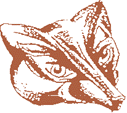 * piste extérieure (si possible) veuillez indiquerINSCRIPTION DOIT ËTRE RENVOYE AVANT LE DIMANCHE 4 NOVEMBRE 2018E-MAIL: zwemmen@tvosje.be 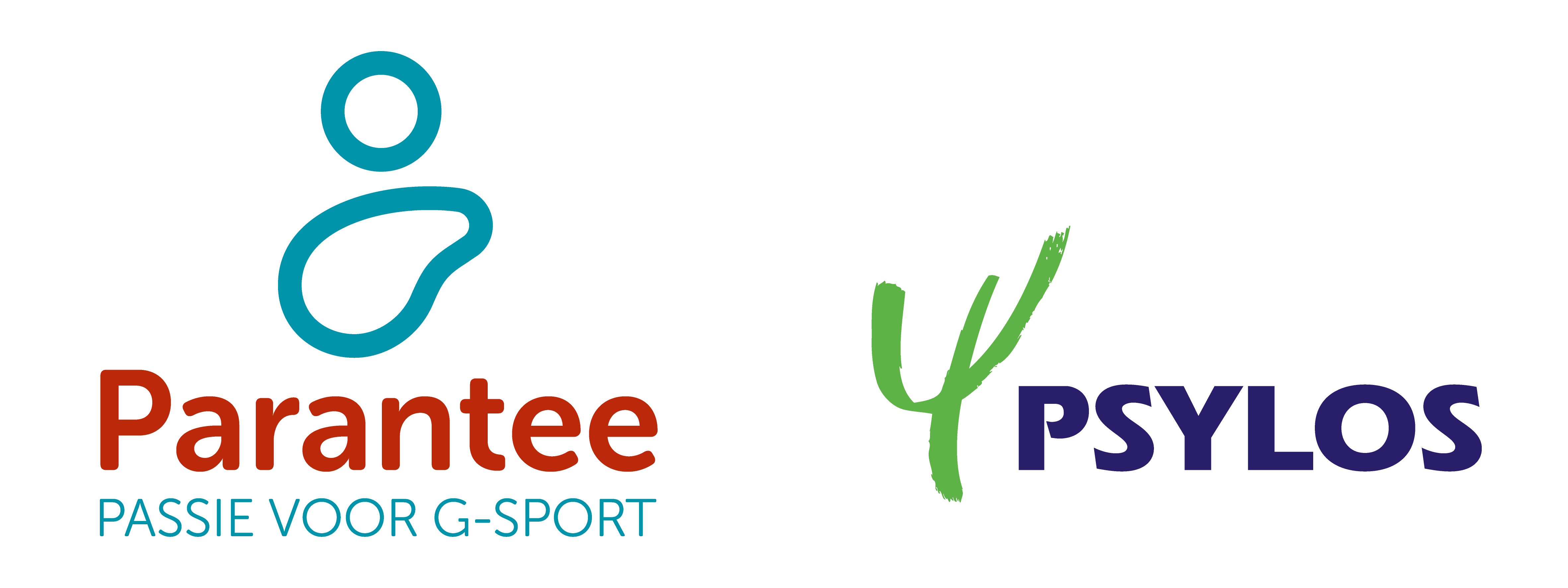 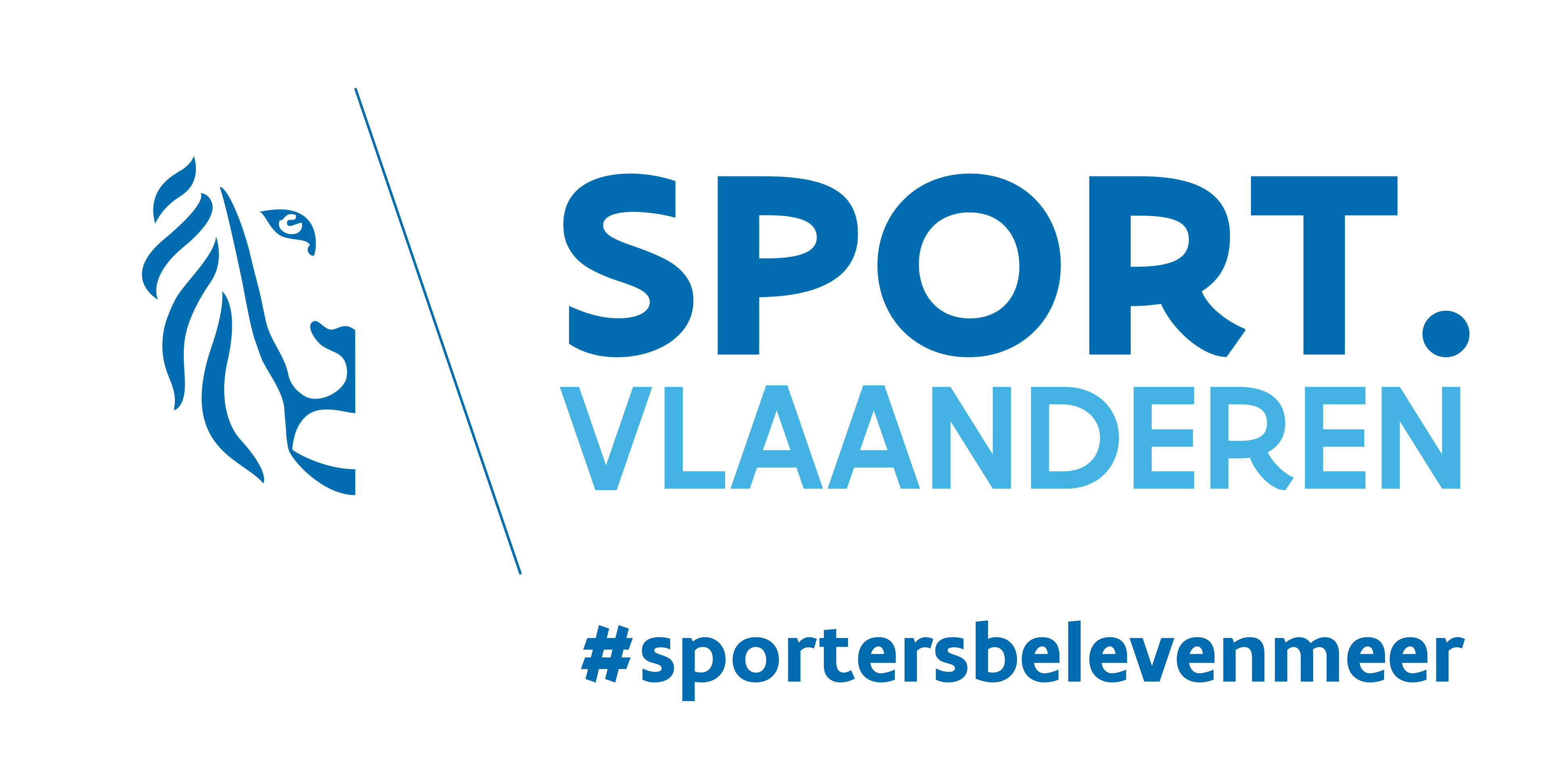 CLUB/INSTITUITION:PERSONNE DE CONTACT:RUE ET N°:CODE POSTAL ET COMMUNE:TEL:                                                                   E-mail:Nom + PrénomClassification(S1 - S14)Année de naissanceNuméro de la competition*Meilleure tempsNuméro de la competition*Meilleure tempsNuméro de la competition*Meilleure temps